Dette bilag er en del af eksempelmaterialet om Opvarmning til musik til  faget idræt på emu.dk.
 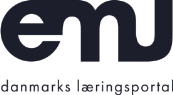  Skabelon til opvarmningsprogramDel + sangLedopvarmningMusikvalg:Titel:Kunster:BPM:Varighed: Øvelses-beskrivelse:Øvelser (hvilke øvelser skal laves)Antal (hvor mange af hver øvelser, eller hvor mange sekunders varighed)Formål (hvad er formålet med øvelsen)Formation (hvordan skal deltagerne stå ved øvelser; på rækker, i rundkreds ...)Tegning/foto (evt. tegning, eller foto af øvelsen)Ansvarlig (hvilken elev står for instruktionen af denne øvelse)Let pulsMusikvalg:Titel:Kunster:BPM:Varighed:  Øvelses-beskrivelse:Øvelser (hvilke øvelser skal laves)Antal (hvor mange af hver øvelser, eller hvor mange sekunders varighed)Formål (hvad er formålet med øvelsen)Formation (hvordan skal deltagerne stå ved øvelser; på rækker, i rundkreds ...)Tegning/foto (evt. tegning, eller foto af øvelsen)Ansvarlig (hvilken elev står for instruktionen af denne øvelse)SvingMusikvalg:Titel:Kunster:BPM:Varighed: Øvelses-beskrivelse:Øvelser (hvilke øvelser skal laves)Antal (hvor mange af hver øvelser, eller hvor mange sekunders varighed)Formål (hvad er formålet med øvelsen)Formation (hvordan skal deltagerne stå ved øvelser; på rækker , i rundkreds..)Tegning/foto (evt. tegning, eller foto af øvelsen)Ansvarlig (hvilken elev står for instruktionen af denne øvelse)StyrkeEksempel på Musikvalg:Titel: StrongerKunster: Kanye WestBPM: 104Varighed: 5.11 Planlagt varighed af øvelserne 4.min.Anbefalet BPM til styrkedelen: 70-105 Øvelses-beskrivelse:Øvelser (hvilke øvelser skal laves)Antal (hvor mange af hver øvelser, eller hvor mange sekunders varighed)Formål (hvad er formålet med øvelsen)Formation (hvordan skal deltagerne stå ved øvelser; på rækker, i rundkreds ...)Tegning/foto (evt. tegning, eller foto af øvelsen)Ansvarlig (hvilken elev står for instruktionen af denne øvelse)Høj pulsMusikvalg:Titel:Kunster:BPM:Varighed:  Øvelses-beskrivelse:Øvelser (hvilke øvelser skal laves)Antal (hvor mange af hver øvelser, eller hvor mange sekunders varighed)Formål (hvad er formålet med øvelsen)Formation (hvordan skal deltagerne stå ved øvelser; på rækker, i rundkreds ...)Tegning/foto (evt. tegning, eller foto af øvelsen)Ansvarlig (hvilken elev står for instruktionen af denne øvelse)UdstrækningMusikvalg:Titel:Kunster:BPM:Varighed:Øvelses-beskrivelse:Øvelser (hvilke øvelser skal laves)Antal (hvor mange af hver øvelser, eller hvor mange sekunders varighed)Formål (hvad er formålet med øvelsen)Formation (hvordan skal deltagerne stå ved øvelser; på rækker, i rundkreds  ...)Tegning/foto (evt. tegning, eller foto af øvelsen)Ansvarlig (hvilken elev står for instruktionen af denne øvelse)